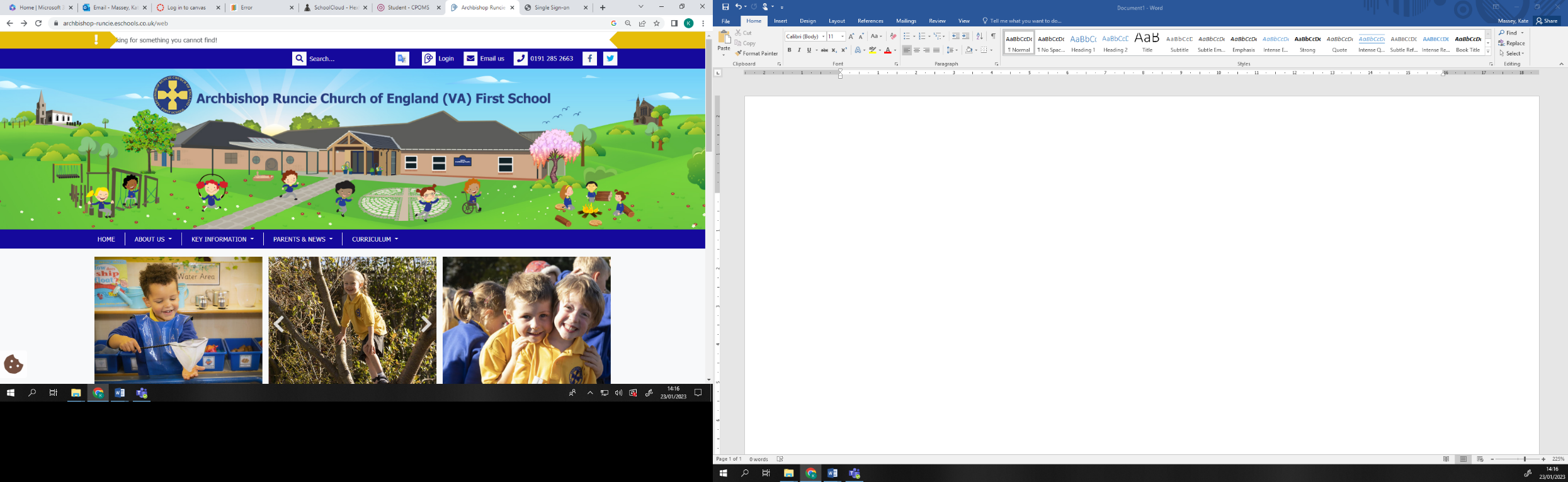 Person Specification –  Support Assistant Level 3 Archbishop Runcie CE First SchoolPart A: Application StageThe following criteria (experience, skills and qualifications) will be used to short-list at the application stage:EssentialDesirablePart B: Assessment StageItems 1 and 2 of the application stage criteria and the criteria below will be further explored at the assessment stage:EssentialDesirableThe following methods of assessment will be used:Part C: Additional RequirementsThe following criteria must be judged as satisfactory when pre-employment checks are completed:1Experience of supporting pupils in a learning environment2Knowledge of KS1 & KS2 National Curriculum3Experience of effective classroom organisation4Level 3 qualification for Teaching Assistants or equivalent 5GCSE in English and Maths or equivalent 6Able to support and uphold the Christian ethos of the school7Assisting in the supervision of pupils, during curriculum time and outdoor play. 8Experience of advancing progress of pupils of relevant age within a learning environment9Ability to administer medication to pupils by agreement with the jobholder in accordance with the schools policy on this issue10First Aid Training11Experience of carrying out educational interventions with individuals or groups of children.1Able to empathise with the needs of children and in particular able to establish positive relationships with pupils.2Able to consistently and effectively implement agreed behaviour management strategies.3Able to use language and other communication skills that children can understand and relate to.4Able to provide levels of individual attention, reassurance and help with learning tasks as appropriate to pupils’ needs5Able to work within and apply all relevant school policies and schemes of work6Able to supervise groups of pupils.7Able to carry out and report on systematic observations of pupils’ knowledge, understanding and skills, maintaining accurate and up to date records and reports.8Able to undertake observations and assessments of pupils including those with special educational needs.9Able to work effectively as part of a team and contribute effectively to the planning of the teaching programme10Committed to achieving further professional development11Appropriate behaviour and attitude towards safeguarding and promoting the welfare of children and young people including: motivation to work with children and young peopleability to form and maintain appropriate relationships and personal boundaries with children and young people emotional resilience in working with challenging behavioursattitude to use of authority and maintaining discipline.able to work in partnership with other agencies12No disclosure about criminal convictions or safeguarding concern that makes applicant unsuitable for this post.13Able to take an active role in co-ordinating reviews of pupil’s progress including liaising with other agencies as appropriate14Knowledge of SEN Code of Practice15Experience of using IT in the classroom to support learning MethodMethodInterviewYesPresentationNoGroup activityYesTask with pupilsYesOther (specify)NoOther (specify)No1Enhanced Certificate of Disclosure from the Disclosure and Barring Service2Additional criminal record checks if applicant has lived outside the 3Barred List check4Medical clearance5Two references from current and previous employers (or education establishment if applicant not in employment)